Aeropuerto de cuatro Vientos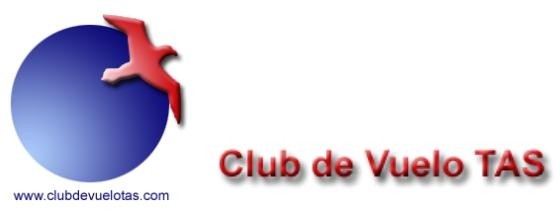 28044 - MADRIDTel/Fax: 91 309 42 98CIF: B-81039653Seminario Vuelo Instrumental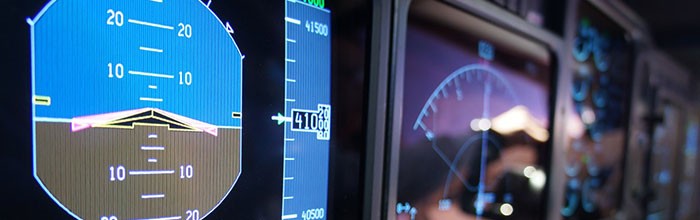 Curso destinado a pilotos que desean experimentar el Vuelo instrumental y las técnicas necesarias para el desarrollo de este tipo de vuelo.¡¡¡IMPORTANTE!!! Este Curso es solo un curso de familiarización, no es un curso destinado a la obtención de la habilitación de vuelo instrumental ni capacita al piloto a realizar un vuelo instrumental.Teórica (1 hora)Briefing vuelo instrumentalBriefing conocimientos generales IFRPlanificación de ruta IFRPreparación comunicaciones IFR Vuelo (3 horas) Avión: EC-NDYVuelo Madrid –Valladolid – Madrid , aproximación ILSIMPORTE : 650 Euros (Iva incluido)Nota: las horas de vuelo se anotarán en el logbook del instructor quien será el que vuele como piloto al mando.